РЕСПУБЛИКА  КРЫМНИЖНЕГОРСКИЙ РАЙОНАДМИНИСТРАЦИЯ НИЖНЕГОРСКОГО СЕЛЬСКОГО ПОСЕЛЕНИЯПОСТАНОВЛЕНИЕ«22» октября 2020 г.                                        № 490                                    пгт. НижнегорскийОб утверждении реестра муниципальных услуг							В соответствии с Федеральным законом от 27.07.2010 № 210-ФЗ «Об организации предоставления государственных и муниципальных услуг», постановлением администрации Нижнегорского сельского поселения от 23.05.2017 № 304  «Об утверждении Реестра о порядке формирования, ведения и использования Реестра муниципальных услуг (функций), предоставляемых (исполняемых) администрацией Нижнегорского сельского поселения», администрация Нижнегорского сельского поселения  ПОСТАНОВИЛА:Признать утратившим силу  постановление администрации Нижнегорского сельского поселения Нижнегорского района Республики Крым от  23 мая 2017 года №  305 «Об утверждении реестра муниципальных услуг»Утвердить реестр муниципальных услуг, предоставляемых администрацией Нижнегорского сельского поселения Нижнегорского района Республики Крым согласно приложению к настоящему постановлению.Настоящее постановление обнародовать на доске объявлений Нижнегорского сельского совета и на сайте администрации Нижнегорского сельского поселения в сети интернет: http://nizhnegorskij.admonline.ru/. Контроль за  исполнением   настоящего      постановления возложить   на    заместителя    главы   администрации Нижнегорского сельского поселения Иванова А. С.Заместитель главы администрации Нижнегорского сельского поселения                                                       А. С. ИвановПриложение к постановлениюадминистрации Нижнегорскогосельского поселенияот 22.10.2020 г. № 490Реестрмуниципальных услуг (функций), предоставляемых (исполняемых) администрацией Нижнегорского сельского поселения Нижнегорского района Республики Крым№ п/пНаименование муниципальной услуги (функции) предоставляемой  (исполняемой) администрацией Нижнегорского сельского поселения Основание принятия муниципальной услуги1Признание граждан малоимущими в целях принятия их на учет нуждающихся в жилых помещенияхЖилищный кодекс Российской Федерации; Федеральный закон от 06.10.2003 г. № 131-ФЗ «Об общих принципах организации местного самоуправления в Российской Федерации»; Закон Республики Крым от 06.07.2015 г. № 130-ЗРК, Устав Нижнегорского сельского поселения Нижнегорского района Республики Крым2 Предоставление земельных участков, находящихся в муниципальной собственности  Нижнегорского сельского поселения Нижнегорского района Республики Крым в собственность, аренду путем проведения торговЗемельный кодекс РФ, Закон Республики Крым от 31.07.2014 г. № 38-ЗРК, Устав Нижнегорского сельского поселения3Предоставление в собственность, аренду, постоянное (бессрочное) пользование, безвозмездное пользование земельных участков, находящихся  в муниципальной собственности, без проведения торговЗемельный кодекс РФ, Закон Республики Крым от 31.07.2014 г. № 38-ЗРК, Устав Нижнегорского сельского поселения4Перевод жилого помещения в нежилое или нежилого помещения в жилоеЖилищный кодекс РФ; Федеральный закон  от 06.10.2003 г. № 131-ФЗ «Об общих принципах организации местного самоуправления в Российской Федерации»; Постановление Правительства РФ от 10.05.2005 г. № 502 «Об утверждении формы уведомления о переводе (отказе в  переводе) жилого (нежилого) помещения в нежилое (жилое) помещение»; Устав Нижнегорского сельского поселения 5Присвоение, изменения и аннулирование адресов объекта недвижимостиФедеральный закон  от 06.10.2003 г. № 131-ФЗ «Об общих принципах организации местного самоуправления в Российской Федерации»; Постановление Правительства РФ от 19.11.2014 г. № 12216Согласование переустройства и (или) перепланировки помещения в многоквартирном домеЖилищный кодекс РФ; Федеральный закон  от 06.10.2003 г. № 131-ФЗ «Об общих принципах организации местного самоуправления в Российской Федерации»;7Предоставление архивных справок, архивных выписок, копий архивных документов, копий правовых актовФедеральный закон  от 06.10.2003 г. № 131-ФЗ «Об общих принципах организации местного самоуправления в Российской Федерации»;8Выдача выписки из похозяйственной книги  о наличии  у гражданина права на земельный участокФедеральный закон  от 06.10.2003 г. № 131-ФЗ «Об общих принципах организации местного самоуправления в Российской Федерации»; Федеральный закон от 07.07.2003 г. № 112-ФЗ «О личном подсобном хозяйстве»9Выдача выписки из похозяйственной книги  о выращивании сельскохозяйственной продукции (овощи, фрукты, саженцы, сельскохозяйственных животных, птицы, пчёл)Федеральный закон  от 06.10.2003 г. № 131-ФЗ «Об общих принципах организации местного самоуправления в Российской Федерации»; Федеральный закон от 07.07.2003 г. № 112-ФЗ «О личном подсобном хозяйстве»10Выдача справок (с места жительства, о составе семьи, иных видов справок)Федеральный закон  от 06.10.2003 г. № 131-ФЗ «Об общих принципах организации местного самоуправления в Российской Федерации»;11Выдача ордера на проведение земляных работ на территории муниципального образования Нижнегорское сельское поселение Нижнегорского района Республики КрымЗемельный кодекс РФ; Федеральный закон  от 06.10.2003 г. № 131-ФЗ «Об общих принципах организации местного самоуправления в Российской Федерации»; 12Предоставление порубочного билета и (или) разрешения на пересадку деревьев и кустарниковПостановление Правительства РФ от 30.04.2014 г. № 40313Установление сервитута в  отношении земельного участка, находящегося в муниципальной собственности муниципального образования Нижнегорское сельское поселение Нижнегорского района Республики  КрымЗемельный кодекс РФ14Предварительное согласование предоставления земельного участка из земель, находящихся  в муниципальной собственности Нижнегорского сельского поселения Нижнегорского района республики КрымЗемельный кодекс РФ15Перерегистрация граждан, состоящих на учете в качестве нуждающихся в жилых помещениях, предоставляемых по договорам социального найма в администрации Нижнегорского сельского поселения Нижнегорского района республики КрымЗакон Республики Крым от 06.07.2015 г. № 130-ЗРК, Устав Нижнегорского сельского поселения Нижнегорского района Республики Крым16Выдача разрешения на перемещение отходов строительства, сноса зданий и сооружений,  в том числе грунтовФедеральный закон от 30.03.1999 г. № 52-ФЗ «О санитарно-эпидемиологическом благополучии населения»17Принятие граждан на учет в качестве нуждающихся в жилых помещенияхЖилищный кодекс Российской Федерации; Федеральный закон от 06.10.2003 г. № 131-ФЗ «Об общих принципах организации местного самоуправления в Российской Федерации»; Закон Республики Крым от 06.07.2015 г. № 130-ЗРК, Устав Нижнегорского сельского поселения Нижнегорского района Республики Крым18Признание граждан нуждающимися в жилых помещениях, предоставляемых по договорам социального наймаЖилищный кодекс Российской Федерации; Федеральный закон от 06.10.2003 г. № 131-ФЗ «Об общих принципах организации местного самоуправления в Российской Федерации»; Закон Республики Крым от 06.07.2015 г. № 130-ЗРК, Устав Нижнегорского сельского поселения Нижнегорского района Республики Крым19Предоставление сведений из реестра муниципального имущества Нижнегорского сельского поселения Нижнегорского района республики крымФедеральный закон от 06.10.2003 г. № 131-ФЗ «Об общих принципах организации местного самоуправления в Российской Федерации»; Федеральный закон от 09.02.2009 г. № 8-ФЗ «Об обеспечении доступа к информации  о деятельности государственных органов и органов местного самоуправления»;Приказ министерства экономического развития РФ  от 30.08.2011 г. № 424 «Об утверждении Порядка ведения органами местного самоуправления реестров муниципального имущества» 20Безвозмездная передача в собственность граждан занимаемых ими жилых помещений, находящихся в муниципальной собственности Нижнегорского сельского поселения  Нижнегорского района республики КрымЖилищный кодекс РФ; Федеральный закон от 04.07.1991 г. №1541-1 «О приватизации жилищного фонда в Российской Федерации»; Федеральный закон от 06.10.2003 г. № 131-ФЗ «Об общих принципах организации местного самоуправления в Российской Федерации»;Устав МО Нижнегорское сельское поселение21Дача письменных разъяснений налогоплательщикам и налоговым агентам по вопросам применения  муниципальных правовых актов о налогах и сборахФедеральный закон от 06.10.2003 г. № 131-ФЗ «Об общих принципах организации местного самоуправления в Российской Федерации»;22Признание садового дома жилым домом и жилого дома садовым домомФедеральный закон от 06.10.2003 г. № 131-ФЗ «Об общих принципах организации местного самоуправления в Российской Федерации»; Постановление Правительства РФ  от 28.01.2006 г. № 47 «Об утверждении Положения о признании помещения жилым помещением, жилого помещения непригодным  для проживания, многоквартирного жома аварийным  и подлежащим сносу или реконструкции, садового жома жилым домом и жилого дома садовым домом»23Постановка на учет льготной категории граждан, в целях, предоставления земельного участка бесплатно в собственность или аренду, для индивидуального жилищного строительства, ведения дачного хозяйства, садоводства или ведения личного подсобного хозяйства Федеральный закон от 06.10.2003 г. № 131-ФЗ «Об общих принципах организации местного самоуправления в Российской Федерации»; Закон Республики Крым  от 15.01.2015 г. № 66-ЗРК/2015 «О предоставлении земельных участков, находящихся в государственной или муниципальной собственности, и некоторых вопросах земельных отношений»24Признание помещения жилым помещением, жилого помещения непригодным для проживания, многоквартирного дома аварийным и подлежащим сносу или реконструкцииФедеральный закон от 06.10.2003 г. № 131-ФЗ «Об общих принципах организации местного самоуправления в Российской Федерации»; Постановление Правительства РФ  от 28.01.2006 г. № 47 «Об утверждении Положения о признании помещения жилым помещением, жилого помещения непригодным  для проживания, многоквартирного жома аварийным  и подлежащим сносу или реконструкции, садового жома жилым домом и жилого дома садовым домом»25Заключение, расторжение, изменение  договоров социального найма жилого помещенияЖилищный кодекс РФ; Федеральный закон от 04.07.1991 г. №1541-1 «О приватизации жилищного фонда в Российской Федерации»; Федеральный закон от 06.10.2003 г. № 131-ФЗ «Об общих принципах организации местного самоуправления в Российской Федерации»;Устав МО Нижнегорское сельское поселение26Предоставление сведений об организации, осуществляющей  эксплуатацию сетей инженерно-технического обеспечения, к которым планируется подключение реконструированного (построенного) объекта капитального строительства, в которую должен быть направлен запрос о получении технических условийФедеральный закон от 06.10.2003 г. № 131-ФЗ «Об общих принципах организации местного самоуправления в Российской Федерации»;Устав МО Нижнегорское сельское поселение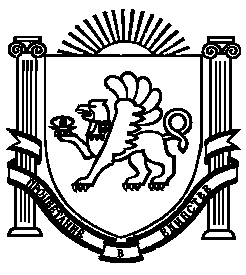 